SMLOUVA 
O ZPRACOVÁNÍ ÚČETNICTVÍ1. 
účastníciŠkolní jídelna Mělník, příspěvková organizace Pražská 2817276 01 MělníkIČO: 750 33 534DIČ : (775033534dále jen klient aAC Expert-účetnictví a poradenství s.r.o. Úhonická 22252 61 JenečIČO : 284 49 347DIČ : CZ28449347dále jen dodavateluzavírají níže psaného dne . nič-sice a roku smlouvu o zpracování účetnictví .dále jen smlouva, ve které se dále praví11. 
Předmět smlouvy1.Dodavatel se touto smlouvou zavazuje zpracovávat klientovi účetnictví a poskytovat odbornou daňovou, finanční a ekonomickou pomoc ve věcech. které s účetnictvím souvisejí„111. 
Forma, místo plnění smlouvy1.Zpracování účetních dokladů bude probíhat v provozovně Dvořákova 534.Mélnik. 2.Daňové a ekonomické  poradenství bude poskytováno formou konzultací s klientem.Práva a povinnosti dodavatele1.Dodavatel je povinen chránit práva a zajmu klienta. Je přitom vázán pouze zákony a ostatními obecně závaznými právními předpisy a v- jejich rámci pokyny a zájmy klienta. 2.Dodavatel je povinen zachovávat mlčenlivost o všech skutečnostech. o nichž se dozvěděl v souvislosti se zpracováním účetní agendy.3.Dodavatel je oprávněn požadovat dle smlouvy sjednanou odměnu.Práva a povinnosti klienta1.Klient je povinen předat dodavateli nejpozději při podpisu této smlouvy kopii výpisu z obchodního rejstříku. živnostenské oprávnění, nebo zřizovací listinu.2.Klient je povinen předávat průběžně. nejméně jedenkrát měsíčně. účetní doklady K počítačovému zpracování.3.Klient je povinen informovat písemnou formou dodavatele o všech skutečnostech, které jsou nutné pro řádný -výkon předmětu smlouvy.4.Klient je povinen poskytovat dodavateli veškerou možnou součinnost: zejména poskytovat úplné, přehledné. pravdivé a včasné informace.5.Klient je povinen platit dodavateli ve smlouvě sjednanou odměnu,6.Klient je povinen zachovávat mlčenlivost o všech skutečnostech. informacích. radách a doporučeních. o nichž se v souvislostí s plněním této smlouvy dozvěděl.                                                                              VI.                                                      Odpovědnost dodavatele1.Dodavatel odpovídá klientovi za škodu. která mu v souvislosti s výkonem zpracováni účetnictví vznikla. vždy však jen za tu škodu, kterou prokazatelně způsobil dodavatel. Dodavatel se odpovědnosti sprostí. prokáže-li, že škodě nemohl zabránit ani při vynaloženi veškerého možného úsilí. které lze na něm vyžadovat.2.Dodavatel neodpovídá za škodu. která klientovi vznikla z důvodu. kdy klient zatajil před dodavatelem podstatné skutečnosti. či doklady. či tyto doklady předal a skutečnosti sdělil opožděné.3.Dodavatel neodpovídá ani neručí za pravdivost dokladů. které mu poskytl klient.VII. 
Odpovědnost klienta1. Klient odpovídá poradci za věcnost, správnost, včasnost a úplnost veškerch dokladůa písemností, které dodavateli předá, či se kterými ho seznámí. VIII.
Odměna dodavatele1.Dodavateli náleží za jeho účetní činnost měsíční odměna ve výši 13000.-KčOstatní poradenství a ekonomické práce budou fakturovány samostatně.2.0dměna za práce bude vyfakturována za každý zpracovaný měsíc.3.0dměna je splatná dnem splatnosti na faktuře a v případě prodlení se splacením je mezi účastníky sjednána sankce v podobě smluvní pokuty ve výši 1% z dlužné částky za každý den prodleni.4. Dodavatel není plátcem DPH.lX. 
Doba trvání smlouvy1. Smlouva se sjednává na dobu neurčitou2.Smlouva je platná a účinná od 1.7.2012t. Smlouva může být ukončena dohodou účastníků, nebo výpovědí.4.Dodavatel smí tuto smlouvu vypovědět bez udání důvodu s výpovědní dobou tří měsíců. počínaje prvním dnem měsíce následujícího po doručení výpovědi klientovi. Po dobu běhu výpovědní doby se vzájemné vztahy, práva a povinnosti řídí plně touto smlouvou.5.Klient smí tuto smlouvu vypovědět bez udání důvodu s výpovědní dobou tří měsíců. počínaje prvním dnem měsíce následujícího po doručení výpovědi dodavateli. Po dobu běhu výpovědní doby se vzájemné vztahy- práva a povinnosti řídí plně touto smlouvou.X. 
Závěrečná ujednání1. Smlouva je sepsána ve dvou vyhotoveních, každý z účastníků obdrží jedno vyhotovení. 2.Změna této smlouvy je možná písemnou formou v- podobě číslovaného. oběma stranami podepsaného dodatku.3,Všeehny spory vznikající z této smlouvy a V souvislosti s ní budou rozhodovány konečnou platností u Rozhodčího soudu při Hospodářské komoře a Agrární komoře České republiky se sídlem v Praze, podle jeho Řádu a Pravidel jedním nebo více rozhodci. Strany se zavazují splnit všechny povinnosti uložené jim v rozhodčím nálezu ve lhůtách v něm uvedených.4.Účastníci prohlašují, že si smlouvu řádně přečetli. prohlašují že smlouva vyjadřuje jejich pravou a svobodnou vůli. že nebyla sepsána v tísni ani za jinak nevýhodných podmínek a na důkaz toho připojuji dobrovolně své podpisy.PŘÍLOH. Č. IRozsah činností v rámci předmětu smlouvyMěsíčně zpracovat na základě dodaných podkladů účetnictví. Zpracovat měsíčně čerpání provozního a krajského rozpočtu Zhotovil měsíčně tiskové sestavy : Rozvaha, VýsledovkaVýstupy z účetnictví — čerpání rozpočtu bude předáno, nebo rozesláno elektronickou poštou do 20. dne následujícího měsíce.SMLOUVA O ZPRACOVÁNÍ Ú
ČETNICTVÍ 
DODATEK č.1I. 
Smluvní stranyŠkolní jídelna Mělník, příspěvková organizace Pražská 2817PSČ 276 01,MělníkIČ: 75033534DIČ: CZ75033534dále jen klient aAC Expert — účetnictví a poradenství, s.r.o.Úhonická 22PSČ 252 61, Jeneč IČ: 28449347DIČ: CZ28449347dále jen dodavatelse dohodli, z důvodu ochrany osobních údajů na dodatku k účetní smlouvě ze dne 2.7.2012, který upřesňuje osoby oprávněné jednat za smluvní strany. Smluvní strany se dohodli že:Za klienta je oprávněn jednat: Jaroslava Nová - ředitelka školyMarie LinkováKateřina DietlováZa dodavatele je oprávněn jednat: Ing. Jaroslava ZerzánováIng. Květuše Morcová Iveta Kohoutová Další ustanovení:Klient dává souhlas dodavateli jednat ve věcech, které se týkají zpracování čistých mezd v účetnictví s firmou Jaroslava Šebestová IČ: 41470460.Platnost tohoto dodatku je vázaná platností účetní smlouvy. Účinnost dodatku je od 25.5. 2018.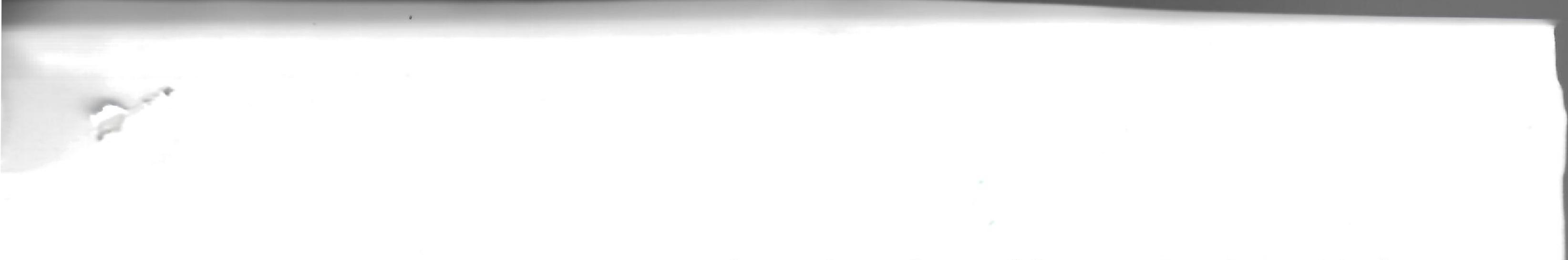 Doložka o ochraně osobních údajů s vyslovením souhlasu s uchováním údajů (zákazníci)Prohlašuji. že podpisem této doložky souhlasím s tím, aby společnosti AC Expert - účetnictví a poradenství, .s.r.o. sídlem Úhonická 22, Jeneč 252 61, zapsané v evidenci oddíl C, vložka 142336, vedené u Městského soudu v Praze. v souladu s příslušnými ustanoveními zák. č. 101/2000 Sb., o ochraně osobních údajů a o změně některých zákonů v platném znění a Nařízení Evropského parlamentu a Rady (EU) 2016/679 o ochraně fyzických osob v souvislosti se zpracováním osobních údajů a o volném pohybu těchto údajů a o zrušení Směrnice 95/46/ES (Obecné nařízení o ochraně osobních údajů), zpracovávala moje osobní údaje. Bere na vědomí, že správcem údajů je společnostExpert - účetnictví a poradenství, s.r.o (dále jen „Správce").Za účelem splnění zpracování uvedených skupin činností (cíle) budou zpracovávány následující osobní údaje:zpracování účetních dokladůjméno, příjmení, datum narozeníadresa bydliště, případně místo, sídlo podnikání IČO, případně DIČemail, IP adresa počítačetelefonní kontakt.Osobní údaje jsou zpracovány v rozsahu, ve kterém subjekt údajů osobní údaje Správci poskytl a v rozsahu nezbytně nutném pro naplnění konkrétního účelu vyplývajícího ze smluvního vztahu, dále pak k jejich poskytnutí v rámci zákonných povinností Správce (např. zákona č.340/2014 Sb. a zákona č.106/1999 Sb., o svobodném přístupu k informacím) a o na dobu neurčitou, případně na dobu nezbytně nutnou k jejich zákonné evidenci. Osobní údaje Správce s nikým nesdílí a neposkytuje je žádným třetím osobám s výjimkou zákonných povinností.Uživatel udělením souhlasu potvrzuje, že jím poskytnuté údaje jsou pravdivé a přesné. Uživatel udělením souhlasu dále prohlašuje, že si je vědom svých oprávnění; zejména:právo požadovat od správce údajů přístup ke svým osobním údajům,právo požadovat opravu svých osobních údajů, v případě jejich nepřesnosti či nesprávnosti, právo požadovat výmaz osobních údajů, popř. omezení jejich zpracování v rámci zákona, právo vznést námitku proti zpracování osobních údajů,právo udělený souhlas kdykoliv odvolat, čímž však nebude dotčena zákonnost zpracování založená na souhlasu uděleném před jeho odvoláním,právo podat stížnost proti procesu zpracování osobních údajů správcem k dozorovému úřadu, kterým je Úřad pro ochranu osobních údajů, Pplk. Sochora 27,170 00 Praha 7.Správce je oprávněn svoji politiku ochrany osobních údajů pozměnit tak, aby odrážela její aktuální přístup k ochraně osobních údajů. V případě takové změny o ní bude Uživatel vyrozuměn.SMLOUVA O ZPRACOVÁNÍ Ú
ČETNICTVÍ 
DODATEK č.2I. 
ÚčastníciŠkolní jídelna Mělník, příspěvková organizace Pražská 2817276 01 MělníkIČO : 75033534DIČ : CZ75033534dále jen klient aAC Expert-účetnictví a poradenství, s.r.o. Úhonická 22252 61 JenečIČO : 284 49 347DIČ : CZ28449347dále jen dodavatelse dohodli, vzhledem k nárůstu objemu prvotních dokladů a složitosti práce na dodatku k účetní smlouvě ze dne 2.7.2012Dodatek je platný od 1.3.2019VIII. 
Odměna dodavatele1.Dodavateli náleží za jeho účetní činnost měsíční odměna ve výši 15000,-KčSMLOUVA O ZPRACOVÁNÍ ÚČETNICTVÍ                     DODATEK č. 3                            I.                     ÚčastníciŠkolní jídelna Mělník, příspěvková organizace Pražská 2817276 01 MělníkIČO: 75033534DIČ : CZ75033534dále jen klient aAC Expert-účetnictví a poradenství, s.r. Úhonická 22252 61 JenečIČO : 284 49 347DIČ: CZ28449347dále jen dodavatelse dohodli, vzhledem k nárůstu cen energií, materiálu a služeb na dodatku k účetní smlouvě ze dne 21.2012Dodatek je platný od 1.11. 2021                                              VIII.                                 Odměna dodavatele1:Dodavateli náleží za jeho účetní činnost měsíční odměna ve výši 17 000,-KčSMLOUVA O ZPRACOVÁNÍ ÚČETNICTVÍDODATEK č. 4           I.    ÚčastníciŠkolní jídelna Mělník, příspěvková organizacePražská 2817276 01 MělníkIČO 75033534DIČ CZ75033 534dále jen klientaAC Expert-účetnictví a poradenství, s.r.o. Úhonická 22252 61 JenečIČO 284 49 347DIČ CZ284 49 347dále jen dodavatelse dohodli, vzhledem k nárůstu objemu prvotních dokladů, složitosti práce a zvýšené inflaci na dodatku k účetní smlouvě ze dne 2.7.2012Dodatek je platný od 1.12023VIII. 
Odměna dodavatele1.Dodavateli náleží za jeho Účetní činnost měsíční odměna ve výši 19000KčV Mělníku dne 30.1.2022 ,V Mělníku dne 10.5.2018	'V Mělníku dne 10.5.2018	'V Mělníku dne 10.5.2018V Mělníku dne 13.2.2019V Mělníku dne 1.11.2021- V Mělníku dne 1.11.2021- Kateřina DietlováKvětuše Morcová